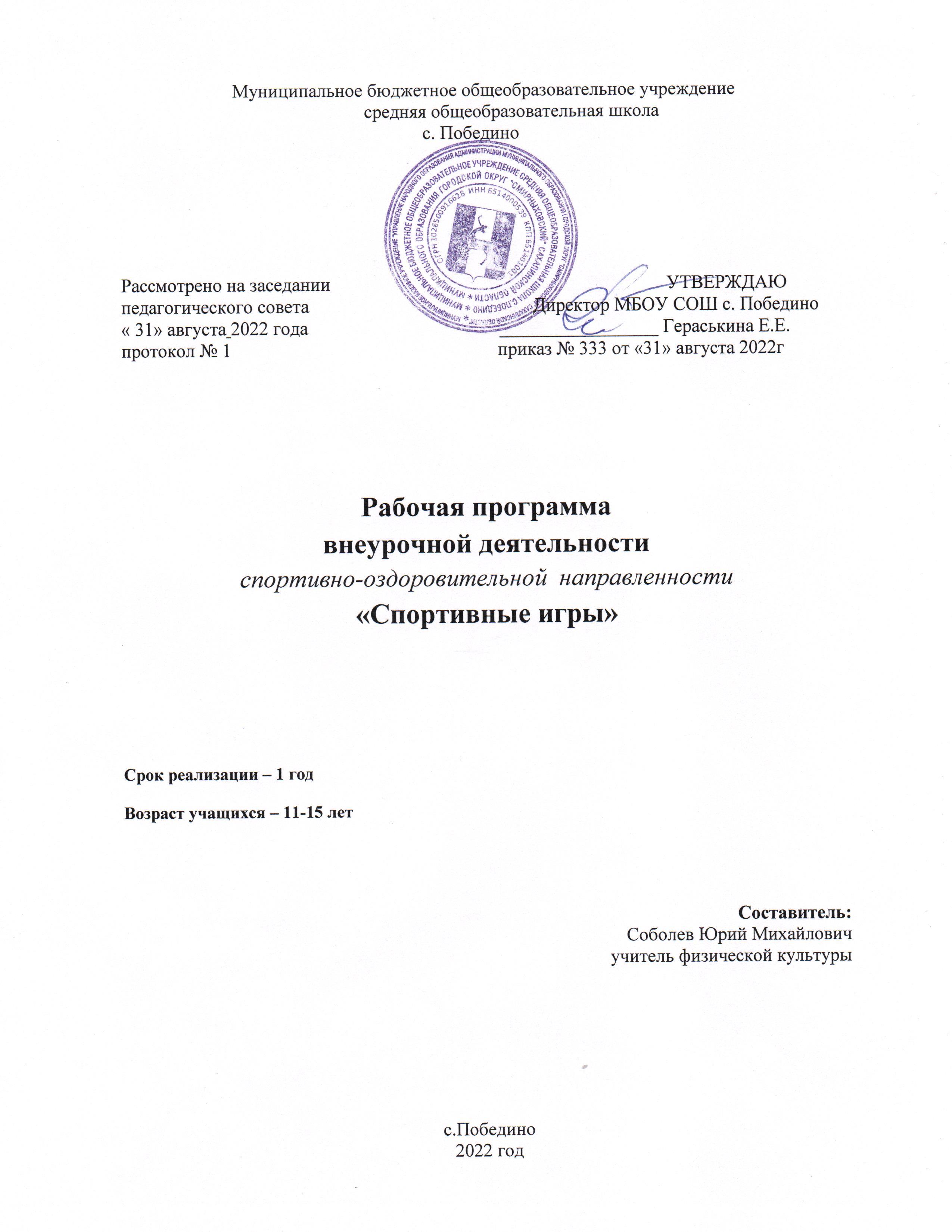 Программа	внеурочной	деятельности по спортивно-оздоровительному направлению «Спортивные  игры» в 5-9	классах подготовлена в соответствии с требованиями ФГОС ООО и концепцией физического воспитания.Программа «Спортивные игры» призвана сформировать у обучающихся устойчивые мотивы и потребности в бережном отношении к своему здоровью и физической подготовленности, в творческом использовании средств физической культуры в организации здорового образа жизни.В программе представлены доступные для обучающихся упражнения,способствующие овладению элементами техники и тактики спортивных игр, развитию физических способностей.Курс введѐн в часть учебного плана, формируемого участниками образовательного процесса в рамках спортивно-оздоровительного направления.Новизна данной программы определена федеральным государственным образовательным стандартом основного общего образования.Программа внеурочной деятельности «Спортивные игры» предназначена для физкультурно – спортивной и оздоровительной работы с обучающимися, проявляющими интерес к физической культуре и спорту.Материал программы предполагает изучение основ трѐх спортивных игр: баскетбола, волейбола, футбола и даѐтся в трѐх разделах: основы знаний, общая физическая подготовка и специальная техническая подготовка.Материал по общей физической подготовке является единым для всех спортивных игр и входит в каждое занятие курса.Программа разработана на основе требований к результатам освоения образовательной программы.Нормативно-правовой базой программы внеурочной деятельности «Спортивные игры» являются:Федеральный закон от 29.12.2012 N 273-ФЗ «Об образовании в Российской Федерации»;ФГОС ООО, утверждѐнный приказом Министерства образования и науки РФ от 17 декабря 2010 года № 1897;Примерные программы по учебным предметам. Физическая культура5 – 9 классы М. «Просвещение», 2010. (Стандарты второго поколения);Федеральный закон «О физической культуре и спорте в РФ» от 04.12.2007г. №329-ФЗ (ред. От 21.04 2011г.).Стратегия развития физической культуры и спорта на период до 2020г. Распоряжение правительства РФ от. 07.08.2009г. № 1101-р.Постановление Главного государственного санитарного врача  РФ от 29.12.2010 №189 (в редакции от 29.06.2011) «Об утверждении СанПиН 2.4.2.2821-10 «Санитарно - эпидемиологические требования к условиям и организации обучения в общеобразовательных учреждениях»;Приказ Минобрнауки России от 28.12.2010 №2106 «Об утверждении федеральных требований к образовательным учреждениям в части охраны здоровья обучающихся, воспитанников»;Приказ Минобрнауки России от 04.10.2010 №986 «Об утверждении федеральных требований к образовательным учреждениям в части минимальной оснащенности учебного процесса и учебных помещений»;Основная образовательная программа основного общего образования  МБОУ СОШ с.Победино.Особенности реализации программы внеурочной деятельности: количество часов и место проведения занятий.Программа внеурочной деятельности по спортивно - оздоровительномунаправлению «Спортивные игры» предназначена для обучающихся 5-9 классов. Данная программа составлена в соответствии с возрастнымиособенностями обучающихся и рассчитана на проведение 1 час в неделю в каждом из 5-9 классов, всего 34   часа в год.Принадлежность к внеурочной деятельности определяет режим проведения, а именно все занятия по внеурочной деятельности проводятся после уроков основного расписания, продолжительность соответствует рекомендациям СанПиН,т.е. 40 минут. Реализация данной программы в рамках внеурочной деятельности соответствует предельно допустимой нагрузке обучающихся.Занятия проводятся в спортивном зале или на пришкольной спортивной площадке. Организация образовательного процесса предполагает использование форм и методов обучения, адекватных возрастным возможностям занимающихся через организацию здоровьесберегающих практик.Планируемыерезультаты освоения обучающимися программы внеурочной деятельностипроцессе   обучения   и   воспитания   собственных   установок,потребностей в значимой	мотивации на соблюдение	норм	и правил здорового образа жизни, культуры здоровья у обучающихся формируются личностные, метапредметные и предметные результаты.Личностные результаты обеспечиваются через формированиебазовых национальных ценностей; предметные – через формирование основных элементов научного знания, а метапредметные результаты – через универсальные учебные действия (далее УУД).Личностные результаты отражаются в индивидуальныхкачественных свойствах обучающихся:формирование культуры здоровья – отношения к здоровью как высшей ценности человека;развитие личностных качеств, обеспечивающих осознанный выбор поведения, снижающего или исключающего воздействие факторов,способных нанести вред физическому и психическому здоровью;формирование потребности ответственного отношения к окружающим и осознания ценности человеческой жизни.Метапредметные результаты: способность выделять ценность здоровья, здорового и безопасного образа жизни как целевой приоритет при организации собственной жизнедеятельности, взаимодействии с людьми;умение адекватно использовать знания о позитивных и негативных факторах, влияющих на здоровье;способность рационально организовать физическую и интеллектуальную деятельность;умение противостоять негативным факторам, приводящим к ухудшению здоровья;формирование умений позитивного коммуникативного общения с окружающими.Виды УУД, формируемые на занятиях внеурочной деятельности:Оздоровительные	результаты	программы	внеурочной деятельности:осознание обучающимися необходимости заботы о своѐм здоровье и выработки форм поведения, которые помогут избежать опасности для жизни и здоровья, а значит, произойдет уменьшение пропусков по причине болезни и произойдет увеличение численности обучающихся, посещающих спортивные секции и спортивно-оздоровительные мероприятия;социальная адаптация детей, расширение сферы общения, приобретение опыта взаимодействия с окружающим миром.Первостепенным результатом реализации программы внеурочной деятельности будет сознательное отношение обучающихся к собственному здоровью.Предметные результаты: Приобретаемый опыт проявляется взнаниях и способах двигательной деятельности, умениях творчески их применять при решении практических задач, связанных с организацией и проведением самостоятельных занятий физической культурой.Воспитанники научатся:особенности воздействия двигательной активности на организм человека;правила оказания первой помощи;свои права и права других людей;влияние здоровья на успешную учебную деятельность;значение физических упражнений для сохранения и укрепления здоровья;составлять индивидуальный режим дня и соблюдать его;выполнять физические упражнения для развития физических навыков;заботиться о своем здоровье;применять коммуникативные и презентационные навыки;оказывать первую медицинскую помощь при травмах;находить выход из стрессовых ситуаций;принимать разумные решения по поводу личного здоровья, а также сохранения и улучшения безопасной и здоровой среды обитания;адекватно оценивать своѐ поведение в жизненных ситуациях;отвечать за свои поступки;отстаивать свою нравственную позицию в ситуации выбора.значение  спортивных  игр  в  развитии  физических  способностей  и совершенствовании функциональных возможностей организма занимающихся;правила безопасного поведения во время занятий спортивными играми;названия разучиваемых технических приѐмов игр и основы правильной техники;наиболее типичные ошибки при выполнении технических приѐмов и тактических действий;упражнения   для   развития   физических   способностей   (скоростных,скоростно-силовых, координационных, выносливости, гибкости);контрольные упражнения (двигательные тесты) для оценки физической и технической подготовленности и требования к технике и правилам их выполнения;основное содержание правил соревнований по спортивным играм;жесты  судьи спортивных игр;игровые упражнения, подвижные игры и эстафеты с элементами спортивных игр;Воспитанники получат возможность научитьсясоблюдать меры безопасности и правила профилактики травматизма на занятиях спортивными играми;выполнять технические приѐмы и тактические действия;контролировать своѐ самочувствие (функциональное состояние организма)на занятиях спортивными играми;играть в спортивные игры с соблюдением основных правил;демонстрировать жесты  судьи спортивных игр;проводить судейство спортивных игр.Основной показатель реализации программы «Спортивные игры»стабильность состава занимающихся, динамика прироста индивидуальныхпоказателей выполнения программных требований по уровню подготовленности занимающихся, выраженных в количественных показателях физического развития, физической, технической, тактической,интегральной и теоретической подготовки (по истечении каждого года), результаты участия в соревнованиях. Способы проверки результатов-диагностирование	уровня физического	развития,	функциональных возможностей детей (ежегодно);тестирование уровня развития двигательных способностей, уровня сформированности технических умений и навыков (ежегодно);анкетирование;участие в соревнованиях;сохранность контингента;анализ уровня заболеваемости воспитанников.  Первый год обучения  Общая физическая подготовкаОсновная стойка,построение в шеренгу.Упражнения  для формирования осанки. Общеукрепляющие упражнения с предметами и без предметов.Ходьба на носках, пятках, в полу приседе, в приседе, быстрым широким шагом. Бег по кругу, с изменением направления и скорости. Высокий старт и бег со старта по команде. Бег с преодолением препятствий.Челночный бег 3х10 метров, бег до 8 минут. Прыжки с поворотом на 90°, 180º, с места , со скакалкой, с высоты до 40 см, напрыгивание на скамейку. Метание малого мяча на дальность и в цель.метание на дальность отскока от стены, щита. Лазание по гимнастической стенке,канату. Кувырки, перекаты, стойка на лопатках, акробатическая комбинация. Упражнения в висах и упорах.  Баскетбол1.Основы знаний. Основные части тела. Мышцы, кости и суставы. Как укрепить свои кости и мышцы. Физические упражнения. Режим дня и режим питания.2.Специальная  подготовка.  Броски  мяча  двумя  руками  стоя  на  месте(мяч  снизу, мяч  у груди, мяч  сзади над  головой);передача мяча (снизу, от груди, от плеча); ловля мяча на месте и в движении –низколетящего и летящего на уровне головы.Стойка игрока, передвижение в стойке. Остановка в движении по звуковому сигналу. Подвижные игры: «Охотники и утки», «Летает – не летает»; игровые упражнения «Брось – поймай», «Выстрел в небо» с малыми и большими мячами.   Волейбол1.Основы знаний. Волейбол – игра для всех. Основные линии разметки спортивного зала. Положительные и отрицательные черты характера. Здоровое питание. Экологически чистые продукты. Утренняя физическая зарядкаСпециальная подготовка. Специальная разминка волейболиста.Броскимяча двумя руками стоя в стену, в пол, ловля отскочившего мяча,подбрасывание  мяча  вверх  и  ловля  его  на  месте  и  после  перемещения.Перебрасывание мяча партнѐру в парах и тройках - ловля мяча на месте и в движении – низко летящего и летящего на уровне головы.Стойка игрока, передвижение в стойке. Подвижные игры: «Брось и попади», «Сумей принять»; игровые упражнения «Брось – поймай», «Кто лучший?»   Футбол1.Основы знаний. Влияние занятий футболом на организм школьника. Причины переохлаждения и перегревания организма человека. Признаки простудного заболевания.Специальная подготовка. Удар внутренней стороной стопы понеподвижному мячу с места, с одного-двух шагов; по мячу, катящемуся навстречу. Передачи мяча в парах. Подвижные игры: «Точная передача», «Попади в ворота».                                                            Второй год обученияОбщая физическая подготовкаУпражнения для формирования осанки. Общеукрепляющие упражнения с предметами и без предметов.Ходьба на носках, пятках, в полуприседе, в приседе, быстрым широким шагом. Бег по кругу, с изменением направления и скорости. Бег с высокого старта на 30, 40 метров. Бег с преодолением препятствий. Челночный бег 3х10 метров, 3х15 метров, бег до 10 минут. Опорные прыжки, со скакалкой, с высоты до 50 см, в длину с места и в высоту с разбега, напрыгивание на скамейку. Метание малого мяча на дальность в цель, метание на дальность отскока от стены, щита. Броски набивного мяча 1 кг. Лазание по гимнастической стенке, канату.Кувырки,  перекаты.стойка	на	лопатках,  акробатическая	комбинация.Упражнения  в  висах и  упорах.   Баскетбол1.Основы знаний. Товарищ и друг. В чѐм сила командной игры. Физические упражнения – путь к здоровью, работоспособности и долголетию.Специальная подготовка. Специальные передвижения без мяча в стойке баскетболиста. Остановка прыжком. Ловля и передача мяча двумя руками от груди на месте и в движении. Ведение мяча правой и левой  рукой  по  прямой,  по  дуге,	с  остановками  по  сигналу.  Бросокмяча двумя руками от груди с отражением от щита с места, после ведения и остановки.Подвижные игры: «Мяч среднему», «Мяч соседу», эстафеты с ведением мяча и с броском мяча после ведения и остановки.    Волейбол1.Основы знаний. Основные правила игры в волейбол. Что такое безопасность на спортивной площадке. Правила безопасности при занятиях спортивными играми. Гигиенические правила – как их соблюдение способствует укреплению здоровья.Специальная подготовка. Подводящие упражнения для обученияпрямой нижней и боковой подаче. Подбрасывание мяча на заданную высоту и расстояние от туловища.      Подвижные  игры: «Волна», «Неудобный  бросок».     Футбол      1.Основы  знаний.  Утренняя  физическая  зарядка.  Пред матчевая  разминка.Что  запрещено  при	игре  в футбол.Специальная подготовка. Остановка катящегося мяча.Ведениемячавнешней и внутренней частью подъѐма по прямой, по дуге, с остановками  по  сигналу, между стойками,	с  обводкой  стоек.  Остановка катящегося мяча 	внутренней	частью	стопы. Подвижные	игры: «Гонкамячей», «Метко  в  цель», «Футбольный  бильярд».                                                    Третий год обученияОбщая физическая подготовкаУпражнения для формирования осанки. Общеукрепляющие упражнения с предметами и без предметов. Бег с ускорением на 30, 40, 50 метров. Бег с высокого старта на 30, 40, 50 метров. Бег с преодолением препятствий. Челночный бег 3х10 метров, 6х10 метров, бег до 10 минут. Опорные прыжки, со скакалкой, в длину с места и с разбега, в высоту с разбега, напрыгивание и прыжки в глубину. Метание малого мяча на дальность и в цель.метание на дальность отскока от стены, щита. Броски набивного мяча 1 кг. Силовые упражнения: лазание, подтягивание сериями, переворот в упор. Акробатическая комбинация. Упражнения с гантелями.     Баскетбол1.Основы знаний. Антропометрические измерения. Питание и его значение для роста и развития. Что общего в спортивных играх и какие между ними различия? Закаливание организма.Специальная подготовка. Специальные передвижения без мяча встойке баскетболиста. Остановка в два шага и прыжком. Ловля ипередача  мяча  двумя  руками  от  груди	с  шагом  и  со  сменой  мест, вдвижении. Ведение мяча правой и левой рукой с изменением направления. Бросок мяча двумя руками от груди с отражением от щита с места, бросок одной рукой после ведения.Подвижные игры: «Попади в кольцо», «Гонка мяча», эстафеты с ведением мяча и с броском мяча после ведения.     Волейбол1.Основы знаний. Основные правила игры в волейбол. Самоконтроль и его основные приѐмы. Мышечная система человека. Понятие о здоровом образе жизни. Режим дня и здоровый образ жизни. Утренняя физическая зарядка.Специальная подготовка. Приѐм мяча снизу двумя руками.Передачамяча сверху двумя руками вперѐд-вверх. Нижняя прямая подача.Подвижные  игры: «Не  давай  мяча  водящему», «Круговая  лапта».     Футбол1.Основы знаний. Различие между футболом и мини-футболом (фут залом). Физическая нагрузка и еѐ влияние на частоту сердечных сокращений (ЧСС). Закаливание организма зимой.Специальная подготовка. Удар ногой с разбега по неподвижному икатящемуся мячу в горизонтальную (полоса шириной 1,5 метра, длиной до 7-8 метров) и вертикальную (полоса шириной 2 метра, длиной 5-6 метров) мишень. Ведение мяча между предметами и с обводкой предметов. Подвижные игры: «Передал – садись», «Передай мяч головой».                                             Четвертый год обученияОбщая физическая подготовкаУпражнения для формирования осанки. Общеукрепляющие упражнения с предметами и без предметов. Бег с ускорением на 30, 40, 50 метров. Бег с высокого старта на 60 - 100 метров. Бег с преодолением препятствий. Челночный бег 3х10 метров, 6х10 метров, длительный бег 10-12 минут. Опорные прыжки, со скакалкой, в длину с места и с разбега, в высоту с разбега, напрыгивание и прыжки в глубину. Метание малого мяча на дальность и в цель, метание на дальность отскока от стены, щита. Броски набивного мяча 1 кг. Силовые упражнения: лазание, подтягивание сериями, переворот в упор. Акробатическая комбинация. Упражнения с гантелями. Длинные кувырки через препятствия высотой  60 см.   Баскетбол1.Основы	знаний.	Взаимосвязь	регулярной	физической	активности	ииндивидуальных здоровых привычек. Аэробная и анаэробная работоспособность. Физическая подготовка и еѐ связь с развитием систем дыхания и кровообращения.Специальная подготовка. Повороты на месте.Остановка прыжком и вдва шага в различных упражнениях и подвижных играх. Ведение мяча с изменением направления, скорости и высоты отскока. Челночноеведение. Передача одной рукой от плеча после ведения при встречном движении. Броски в движении после двух шагов. Учебная игра.    Волейбол1.Основы знаний. Физические качества человека и их развитие. Приѐмы силовой подготовки. Основные способы регулирования физической нагрузки: по скорости и продолжительности выполнения упражнений. 2.Специальная подготовка. Приѐм мяча снизу двумя руками. Передача мяча сверху двумя руками через сетку. Передача мяча с собственным подбрасыванием на месте после небольших перемещений. Нижняяпрямая подача. Подвижные игры: «Не давай мяча водящему», «Пионербол».     Футбол1.Основы знаний. Правила самостоятельного выполнения скоростных и силовых упражнений. Правила соревнований по футболу: поле для игры, число игроков, обмундирование футболистов. Составные части ЗОЖ.Специальная подготовка. Удар ногой с разбега по неподвижному икатящемуся мячу в горизонтальную (полоса шириной 1,5 метра, длиной до7-8 метров) и вертикальную (полоса шириной 2 метра, длиной 5-6 метров) мишень. Ведение мяча между предметами и с обводкой предметов. Эстафеты с ведением мяча, с передачей мяча партнѐру. Игра в футбол по упрощѐнным правилам (мини-футбол).Пятый год обученияОбщая физическая подготовкаУпражнения для рук и плечевого пояса; для мышц шеи; для туловища, для ног. Упражнения с сопротивлением: упражнения в парах – повороты, наклоны, сгибание и разгибание рук, переталкивание, приседания с партнером, переноска партнера на спине и на плечах, элементы борьбы в стойке, игры с элементами сопротивления. Акробатические упражнения. Кувырки, полет – кувырок вперед с места и с разбега, перевороты. Подвижные игры и упражнения.Игры с мячом; игры с бегом, с элементами сопротивления, с прыжками,метанием; эстафеты встречные и круговые с преодолением полосы препятствий из гимнастических снарядов, метание в цель, бросками и ловлей мяча, прыжками и бегом в различных сочетаниях перечисленных элементов.Легкоатлетические упражнения. Бег на 30, 60, 100, 200 м; на 400, 500, 800, 1500 м. Кроссы от 1 до 3 км. Прыжки в длину и в высоту с места и с разбега.     Баскетбол1.Основы	знаний.	Взаимосвязь	регулярной	физической	активности	ииндивидуальных здоровых привычек. Аэробная и анаэробная работоспособность. Физическая подготовка и еѐ связь с развитием систем дыхания и кровообращения.Специальная подготовка. Повороты на месте.Остановка прыжком и вдва шага в различных упражнениях и подвижных играх. Ведение мяча с изменением направления, скорости и высоты отскока. Челночное ведение. Передача одной рукой от плеча после ведения при встречном движении. Броски в движении после двух шагов. Учебная игра.    Волейбол1.Основы знаний.Приѐмы силовой подготовки. Основные способы регулирования физической нагрузки: по скорости и продолжительности выполнения упражнений.2.Специальная  подготовка.Верхняя передача двумя руками в прыжке. Прямой нападающий удар. Верхняя, нижняя передача двумя руками назад. Совершенствование приема мяча с подачи и в защите. Двусторонняя учебная игра. Одиночное блокирование и страховка. Командные тактические действия в нападении и защите. Подвижные игры.    Футбол1.Основы  знаний.Правила игры в футбол. Роль команды и значение взаимопонимания для игры. Роль капитана команды, его права и обязанности.Пояснения к правилам игры в футбол. Обязанности судей. Выбор места судей при различных игровых ситуациях. Замечание, предупреждение и удаление игроков с полей.Планирование спортивной тренировки. Методы развития спортивной работоспособности футболистов.Виды соревнований. Система розыгрыша. Правила соревнований, их организация и проведение.2.Специальная  подготовкаУпражнения для развития силы. Приседания с отягощением с последующим быстрым выпрямлением подскоки и прыжки после приседания без отягощения и с отягощением. Приседание на одной ноге с последующим подскоком вверх. Лежа на животе сгибание ног в коленях с сопротивлением партнера или резинового амортизатора. Броски набивного мяча ногой на дальность за счет энергичного маха ногой вперед. Удары по футбольному мячу ногами и головой на дальность. Вбрасывание футбольного и набивного мяча на дальность. Толчки плечом партнера. Борьба за мяч.Для вратаря: из упора стоя у стены одновременное и попеременное сгибание рук в лучезапястных суставах. То же, но отталкиваясь от стены ладонями и пальцами. В упоре лежа передвижение на руках вправо (влево) по кругу (носки ног на месте). В упоре лежа хлопки ладонями. Упражнения для кистей рук с гантелями и кистевыми амортизаторами. Сжимание теннисного (резинового) мяча. Многократное повторение упражнений в ловле и бросках набивного мяча от груди двумя руками. Броски футбольного и набивного мячей одной рукой на дальность. Ловля набивных мячей, направляемых 2 –3 партнерами с разных сторон, с последующими бросками.Упражнения для развития быстроты. Повторноепробегание коротких отрезков (10 – 30 м) из различных исходных положений. Бег с изменениями (до 180*). Бег прыжками. Эстафетный бег. Бег с изменением скорости. Челночный бег лицом и спиной вперед. Бег боком и спиной вперед (10 – 20 м) наперегонки. Бег «змейкой» между расставленными в различномположении  стойками.  Бег  с  быстрым  изменением  способа  передвижения.Ускорения и рывки с мячом (до 30 м). Обводка препятствий (на скорость).Рывки к мячу с последующим ударам по воротам.Упражнения для развития ловкости. Прыжки с разбега толчком одной и двух ног, стараясь достать высоко подвешенный мяч головой, ногой, рукой (для вратарей); те же, выполняя в прыжке поворот на 90 – 180*. Прыжки вперед с поворотом и имитацией ударов головой и ногами. Прыжки с места и с разбега с ударом головой по мячам, подвешенным на разной высоте. Кувырки вперед и назад, в сторону. Жонглирование мячом в воздухе, чередуя удары различными частями стопы, бедром, головой. Ведение мяча головой. Подвижные игры.Упражнения для развития специальной выносливости. Переменный и поворотный бег с мячом. Двусторонние игры. Игровые упражнения с мячом (трое против трех, двое против двух и т.д.) большой интенсивности. Комплексные задания: ведение и обводка стоек, передачи и удары по воротам, выполняемые в течении 3 – 10 мин.Упражнения для формирования умения двигаться без мяча.Бег: обычный, спиной вперед; скрестным и приставным шагом, изменяя ритм за счет различной длины шагов и скорости движения. Цикличный бег (с поворотным скачком на одной ноге). Прыжки: вверх, верх – вперед, вверх – назад, вверх – вправо, вверх – влево, толчком двух ног с места и толчком на одной и двух ногах с разбега. Для вратарей: прыжки в сторону с падением перекатом. Повороты во время бега переступая и на одной ноге. Остановки во время бега – выпадом, прыжком, переступанием.ТЕМАТИЧЕСКОЕ ПЛАНИРОВАНИЕ                                     Тематическое планирование 5 классТематическое планирование 6 классТематическое планирование   8     классТематическое планирование    9классФормы проведения занятий и виды деятельностиФормы проведения занятий и виды деятельностиОднонаправленные занятияПосвящены только одному из компонентов подготовки игрока: техники, тактики или общефизической подготовке.Комбинированные занятияВключают два-три компонента в различных сочетаниях: техническая и физическая подготовка; техническая и тактическая подготовка; техническая, физическая и тактическая подготовка.Целостно-игровые занятияПостроены на учебной двухсторонней игре  по упрощенным правилам, с соблюдением основных правил.Контрольные занятияПрием нормативов у занимающихся, выполнению контрольных упражнений (двигательных заданий) с целью получения данных об уровне технико- тактической и физической подготовленности занимающихся.ЛичностныеРегулятивныеПознавательныеКоммуникативные1.Самоопределение1.Соотнесениеизвестного инеизвестного2.Планирование3.Оценка4.Способность к волевому усилию1.Формулирование цели2.Выделение необходимой информации3.Структурирование4.Выбор эффективных способов решения учебной задачи5.Рефлексия6.Анализ и синтез7.Сравнение8.Классификации9.Действия постановки и решения проблемы1.Строить продуктивное взаимодействие между сверстниками и педагогами2.Постановка вопросов. 3.Разрешение конфликтов.2.Смыслообразование№ТемаОсновное содержание занятияКол-во часовБаскетбол1Стойки и перемещения баскетболистаСтойки игрока,перемещение в стойке приставными шагами боком,лицом и спиной вперед,остановка двумя руками и прыжком.Повороты без мяча и с мячом.Комбинации из основных элементов техники перемещений,12ОстановкиСтойки игрока,перемещение в стойке приставными шагами боком,лицом и спиной вперед,остановка двумя руками и прыжком.Повороты без мяча и с мячом.Комбинации из основных элементов техники перемещений,прыжкомСтойки игрока,перемещение в стойке приставными шагами боком,лицом и спиной вперед,остановка двумя руками и прыжком.Повороты без мяча и с мячом.Комбинации из основных элементов техники перемещений,в два шагаСтойки игрока,перемещение в стойке приставными шагами боком,лицом и спиной вперед,остановка двумя руками и прыжком.Повороты без мяча и с мячом.Комбинации из основных элементов техники перемещений,23Передачи мяча.Ловля и передача мяча двумя руками от груди и одной рукой от плеча на месте и в движении,24Ловля мяча.25Ведение мяча.Ведение мяча в низкой , средней и высокой стойке на месте, в движении по прямой, с изменением направления  движения  и  скорости.Ведение без сопротивления защитника и с сопротивлением.16Броски в кольцо.Броски в кольцо с места и в движении(после ведения и после ловли) без сопротивления защитника с расстояния до 3,5м.17Подвижные игрыПодвижные игры на базе баскетбола.1Волейбол1Перемещения и стойка игрока.Стойки игрока. перемещение в стойке приставными шагами боком,лицом и спиной вперед, Комбинация из основных элементов техники передвижений.2Передача.Передачи мяча сверху двумя руками на   месте   и   после   перемещения вперед,передачи двумя руками сверху в парах,передачи над собой,тоже через сетку,3Нижняя прямая подача с середины площадки.Нижняя прямая подача с 3-6м от сетки14Прием мяча.Прием мяча снизу двумя руками над собой и на сетку. Прием подачи15Подвижные игры и эстафеты.Подвижные игры и эстафеты.4Футбол1Стоики и перемещения.Стойки игрока. перемещение в стойке приставными шагами боком,лицом и спиной вперед,ускорения и старты из различных положений.32Удар внутренней стороной стопы по неподвижному мячу с места, с 1-2 шагов.Удары по неподвижному и катящему мячу внутренней стороной стопы и средней частью подъема с места и 1-2 шагов.33Удар внутренней стороной стопы по катящему мячу навстречу.Удары внутренней стороной стопы по катящему мячу навстречу.34Передачи  мяча.Остановка катящегося мяча внутренней стороной стопы и подошвой. Передачи  мяча  в  парах. Комбинации из освоенных элементов: ведение, удар (пас), прием мяча, остановка. Игры и игровые задания.35Подвижные  игрыПодвижные  игры: «Точная передача», «Попади  в  ворота».4Физическая подготовка в процессе занятий.Итого34№ТемаОсновное содержание занятияКол-во часовБаскетбол1Стойки и перемещения баскетболистаСтойки игрока,перемещение в стойке приставными шагами боком,лицом и спиной вперед,остановка двумя руками и прыжком.Повороты без мяча и с мячом.Комбинации из основных элементов техники перемещений,12Остановки баскетболистаСтойки игрока,перемещение в стойке приставными шагами боком,лицом и спиной вперед,остановка двумя руками и прыжком.Повороты без мяча и с мячом.Комбинации из основных элементов техники перемещений,13Передачи мячаЛовля   и   передача   мяча   двумя руками от груди и одной рукой от плеча на месте и в движении.14Ведение мяча.Ведение мяча в низкой , средней и высокой стойке на месте, в движении по прямой, с изменением направления  движения  и  скорости.Ведение без сопротивления защитника ведущей и неведущей рукой.15Броски в кольцо.Броски одной и двумя руками с места и в движении(после ведения и ловли) без сопротивления защитника.26Игра в защите.Выравнивание  и  выбивание  мяча.Комбинации из освоенных элементов техники перемещений и владения мячом.17Игра в нападении.Тактика свободного нападения.Позиционное нападение без изменения позиции игроков.Нападение быстрым прорывом.18Тестирование.Тестирование уровня развития двигательных способностей, уровня сформированности технических умений и навыков.19Игра. Участие в соревнованиях.Игра по упрошенным правилам мини-баскетбола.Игры и игровые задания.1Волейбол1Закрепление техники передачи.Передачи  мяча  двумя  руками  на месте и после перемещения. Передачи  двумя  руками  в  парах, тройках. Передачи мяча над собой, через сетку.12Индивидуальные тактические действия в защите.Индивидуальные тактические действия в защите.13Верхняя прямая подачаВерхняя прямая подача(с расстояния 3-6м от сетки),через сетку.14Закрепление техники приема мяча с подачи.Прием мяча. Прием подачи15Подвижные игры и эстафеты. Двусторонняя учебная играПодвижные игры, эстафеты с мячом. Перемещение на площадке. Игры и игровые задания.Учебная игра.1Футбол1Остановка  катящегося мячаОстановка  катящегося мяча внутренней стороной стопы и подошвой.52Ведение  мяча.Ведение мяча внутренней и внешней частью подъема по прямой, по дуге, с остановками по сигналу.33Игра  в  футбол  по упрощѐнным  правилам.Игра  по  упрощенным  правилам  на площадках разных размеров. Игры и игровые  задания. Игра в мини-футбол.44Подвижные  игры.Подвижные  игры. «Гонка мячей», «Метко в цель».Физическая подготовка в процессе занятий.Итого34№ТемаОсновное содержание занятияКол-во часовБаскетбол1Стойки и перемещенияСтойки  игрока. Перемещение в стойке приставными шагами боком, лицом и спиной вперед. Остановка двумя руками и прыжком. Повороты без мяча и с мячом. Комбинация из основных элементов техники предвижений,12Остановки баскетболиста.Стойки  игрока. Перемещение в стойке приставными шагами боком, лицом и спиной вперед. Остановка двумя руками и прыжком. Повороты без мяча и с мячом. Комбинация из основных элементов техники предвижений,13Передачи мяча.Ловля   и   передача   мяча   двумя руками от груди и одной рукой от плеча  на  месте  и  в  движении  без сопротивления защитника.14Ловля мяча.Ловля   и   передача   мяча   двумя руками от груди и одной рукой от плеча  на  месте  и  в  движении  без сопротивления защитника.15Ведение мяча.Ведение  мяча  в  низкой,  средней  и высокой    стойке    на    месте,    в движении по прямой, с изменением направления  движения  и  скорости.Ведение мяча без сопротивления  и с пассивным сопротивлением.16Броски в кольцо.Броски  одной  и  двумя  руками  с места,  в  движении  (после  ведения, после   ловли)   и   в   прыжке   с противодействием.    Максимальное расстояние до корзины 4,80 метра.17Игра в защите.Выравнивание  и  выбивание  мяча. Перехват   мяча.   Комбинация   из освоенных элементов техники перемещений и владения мячом.18Игра в нападении.Комбинации из освоенных элементов:ловля, передача, ведение, бросок. Позиционное  нападение  в  игровых взаимодействиях.19Диагностирование и тестирование.Тестирование уровня развития двигательных способностей, уровня сформированности технических умений и навыков.10Участие в соревнованиях.Игра по правилам мини- баскетбола.Участие в соревнованиях.Волейбол1Совершенствование техники верхней, нижней передачи.Передача мяча у сетке и в прыжке через сетку. Передача мяча сверху, стоя спиной к цели. Игры и игровые задания.22Прямой нападающий удар.Прямой нападающий удар после подбрасывния мяча партнером.23Совершенствование верхней прямой подачи.Верхняя прямая подача в заданную зону площадки.24Совершенствование приема мяча с подачи и в защитеПриема мяча с подачи. Комбинации из   освоенных   элементов:   прием, передача, блокирование.25Двусторонняя учебная игра.Игры и игровые взаимодействия по упрощенным правилам.Взаимодействие игроков на площадке в нападении и защите.Игра по правилам.26Одиночное блокирование.Прием  мяча,  отраженного  сеткой. Одиночное блокирование и страховка.Действия и размещение игроков в защите.27Страховка при блокировании.Прием  мяча,  отраженного  сеткой. Одиночное блокирование и страховка.Действия и размещение игроков в защите.2Футбол1Удар по мячу.Удары по неподвижному и катящему мячу.Остановка катящегося и летящего мяча. Удар головой (по летящему мячу). Удар по летящему мячу внутренней стороной  стопы  и  средней  частью подъема.Удары по воротам, попадания  мячом  в  цель.  Удары ногой  с  разбега  по  неподвижному и катящемуся мячу.22Ведение мяча между предметами и с обводкой предметов.Ведение мяча по прямой с изменением направления движения и скорости ведения с пассивным сопротивлением и активным сопротивлением защитника.23Игра  в  футбол  по упрощѐнным  правиламИгра  по  упрощенным  правилам  на площадках разного размера.Игра по правилам.44Участие в соревнованияхПравила  организации  и проведения соревнований,участие в соревнованиях разного уровня.3Физическая подготовка в процессе занятий.Итого34№ТемаОсновное содержание занятияКол-во часовБаскетбол1Стойки и перемещения.Стойки  игрока. Перемещение в стойке приставными шагами боком, лицом и спиной вперед. Остановка двумя руками и прыжком. Повороты без мяча и с мячом. Комбинация из основных элементов техники предвижений12Остановки баскетболиста.Стойки  игрока. Перемещение в стойке приставными шагами боком, лицом и спиной вперед. Остановка двумя руками и прыжком. Повороты без мяча и с мячом. Комбинация из основных элементов техники предвижений13Передача и ловля мяча.Ловля и передача мяча на месте и в движении   без   сопротивления,   с пассивным и активным сопротивлением защитника.14Ведение мяча.Ведение мяча в низкой , средней и высокой  стойке на месте, в движении по прямой, с изменением направления  движения  и  скорости. Ведение без   сопротивления, с пассивным и активным сопротивлением защитника,ведущей и неведущей рукой.15Броски в кольцо.Броски  одной  и  двумя  руками  с места и в движении (после ведения, после   ловли) в прыжке, без сопротивления защитника, с  противодействием.16Игра в защите.Выравнивание и выбивание мяча. Перехват мяча. Позиционное нападение без изменения позиции игроков, с изменением позиций игроков, личная защита в игровых взаимодействиях игроков. одну корзину. Тактические действия в  нападении.  17Игра в нападении.Взаимодействие двух, трех игроков в   нападение и в защите через заслон.18Диагностирование и тестирование.Тестирование уровня развития двигательных способностей, уровня сформированности технических умений и навыков.19Двухсторонняя игра.Игра по правилам баскетбола.110Судейство и организация соревнований.Игра  по  правилам с привлечением учащихся к судейству.11Участие в соревнованияхПравила  организация  и проведения соревнований,участие в соревнованиях различного уровня.2Волейбол1Верхняя передача двумя руками в прыжке.Передача мяча у сетке и в прыжке через сетку. Передача мяча сверху, стоя спиной к цели.12Передача двумя руками назад.Передача мяча у сетке и в прыжке через сетку. Передача мяча сверху, стоя спиной к цели.13Прямой нападающий удар.Прямой нападающий удар после подбрасывания мяча партнером.Прямой нападающий удар при встречных передачах.14Совершенствование приема мяча с подачи и в защите.Комбинации из освоенных элементов:прием,передача,блокирование.15Одиночное блокирование и страховка.Одиночное блокирование и страховка.16Двусторонняя учебная игра.Игры и игровые задания по упрощенным правилам.Игра по правилам.Взаимодействие  игроков линии нападения и защиты.27Командные тактические действия в нападении и защите.Взаимодействие игроков на площадке в нападении и защите.Игры и игровые задания по усложненным правилам сограничением пространства и с ограниченным количеством игроков.18Судейская практикаИгра  по  правилам с привлечением учащихся к судейству.Жесты судей.19СоревнованияПравила  организация  и проведения соревнований,участие в соревнованиях различного уровня.1Футбол1Удары по мячу, остановкамяча.Удары по воротам указанными способами на точность попадания мячом в цель.Комбинации из освоенных элементов.12Ведение мяча, ложные движения.Ведение мяча по прямой с изменением направления движения и скорости ведения без сопротивления защитника,с пассивным и активным сопротивлением защитника.13Отбор мяча, перехват мяча.Перехват, выбивание мяча. Удар (пас), прием мяча, остановка.14Вбрасывание мяча.Вбрасывание мяча из-за боковой с места и в шаге.15Техника игры вратаряИгра вратаря16Тактические действия, тактика вратаря.Комбинации из освоенных элементов техники перемещений и владения мячом.Командные действия.Взаимодействие вратаря и защитников.17Тактика игры в нападении и защите.Нападение и защита в игровых заданиях с атакой и без атаки ворот.Игры по правилам.18Судейская практикаИгра  по  правилам с привлечением учащихся к судейству.29СоревнованияПравила  организация  и проведения соревнований,участие в соревнованиях различного уровня.2Физическая подготовка в процессе занятий.Итого34